Winter & Holiday Help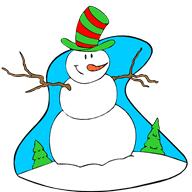 This is the season for thanks and celebration in many homes.  It is also the season of increased heating and clothing expenses.  Please review the Holiday Help Directory below and consider how these programs may assist you and your family.  The Eau Claire County Resource Guide is also a helpful tool and it can be accessed at www.eauclaire.uwex.edu/family-living/resource-directories or by calling 1-800-362-8255.  Every organization has limited resources, so please make note of the sign-up dates and bring any necessary information to complete the application process.  If you are fortunate enough to be in a position to give, please consider a donation to any of the organizations listed below.    If your family is financially unable to provide winter outerwear for your child(ren), we do have limited resources donated by community organizations to our school.  If you would like to confidentially discuss your child(ren) or your family’s needs, please call Amanda Davis at (715) 852-3503 or email me at adavis@ecasd.us.                                                                         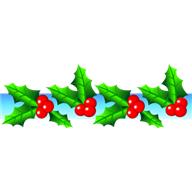 Holiday Help DirectoryAgencyActivity/ProgramDate/TimeContact GuidelineThe Community Table320 Putnam StreetThanksgiving LunchNovember 26th 11:30-1:00715-835-4977Everyone is welcome.  Carry-out meal.No registration required. The Community Table320 Putnam StreetThanksgiving-In-a-Box*Box will include a turkey + Thanksgiving sides.  Food included will be uncooked, so families can prepare in their homes. Pick-up will be the week of Thanksgiving @ The Community Table during meal times (see website or call)Email outreach@thecommunitytable.orgto reserve your boxBoxes will be granted on a first come, first serve basis.   Hope Gospel Mission2650 Mercantile DriveThanksgiving LunchNovember 26th   11:30-1:30715-552-5566Everyone is welcome.  Drive-through and take-out meal only.Hope Gospel Mission 2650 Mercantile DriveChristmas MealDecember 19th  11:30-1:30715-552-5566Everyone is welcome.  Drive-through and take-out meal only.The Community Table320 Putnam StreetChristmas EveLunchDecember 24th11:30-1:00715-835-4977Everyone is welcome.  Carry-out meal.No registration required.The Community Table320 Putnam StreetChristmas DayAt The Community TableDecember 25th8:00-10:00715-835-4977Free event.  Gifts for children and carry-out meal distribution from parking lot.Salvation Army2211 S. Hastings WayChristmas Toy Assistance ProgramSign up: Oct. 12-Nov. 25th *No late sign-ups will be accepted this year. *M-Th both weeks, 10:00-12:00 and 1:00-4:00Amanda715-834-1224Identification for all family members, proof of residency, and income verification included in application process.   Family Promise of the Chippewa Valley     309 E. Lake StreetChristmas Gift AssistanceApplication due by Dec. 4th*No late sign-ups will be accepted this year. *Samantha715-834-1379sberg@familypromisecv.orgApplication required & available online.https://form.jotform.com/202575547345157 